РАЗВЛЕЧЕНИЕ«Правила движения достойны уважения»в старшей группе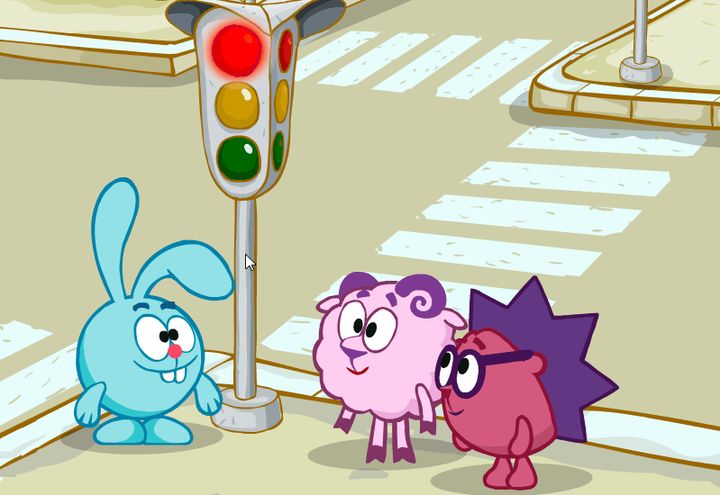                                                                                                                      Воспитатель МБДОУ «Солнечный детский сад» Гаврилова Т.К.2017г.Цель:
Совершенствование представлений о безопасном поведении на улицах и дорогах.Задачи:- продолжить знакомить детей с правилами дорожного движения.- закреплять знания детей о значении сигнала светофора, дорожных знаках.- способствовать развитию осторожности, осмотрительности на дорогах, - воспитывать внимание, целеустремленность, чувство товарищества.Оборудование:  шапочки для детей по цветам светофора, круги 3 цветов, рамка для светофора, карточки с дорожными знаками, разрезные дорожные знаки, 2 машины на веревке,  жезл, кубики, мультимедийный проектор, экран.Оформление: на центральной стене Смешарики с дорожными знаками. Предварительная работа. Беседы о правилах дорожного движении, чтение художественной литературы, использование настольных дидактических игр, оформление информационных стендов.Ход:Под музыку дети входят в зал. Садятся.- Ребята,  Смешарики позвали нас сегодня в гости. Посмотрите на них, как вы думаете, о чём мы будем говорить.- Правильно, сегодня мы проверим, знаете ли вы правила дорожного движения. -Наши ребята идут в детский сад, наши ребята очень спешат.              Выходят 3 детей в шапочках на голове (цвета светофора)         Хоть у вас терпенья нет,Подождите, красный свет   Желтый свет на путиПодождите-ка идтиСвет зеленый впередиВот теперь переходи                                                                 Вместе: Нужно слушаться без спора                                                        Указаний светофора.                                                        Нужно правила движенияВыполнять без возражений- Чтоб не волновались                   водители,Не переживали родители,- Будем правила выполнять,Их будем четко соблюдать-Я надеюсь, что на улице вы будете так же внимательно следить за сигналами светофора.Игра «Собери светофор» (по 3 человека), между кубиками.Игра «Лучший водитель» (на веревочке провезти машину, между кубиками)- А теперь отгадайте загадку.  На обочинах стоят,   молча с нами говорят.   Всем готовы помогать.   Главное – их нужно знать.  (Дорожные знаки)Игра  «Отгадай дорожный знак» (один ребёнок  читает стихотворение или загадку, тот, кто правильно называет, показывает знак на стенде)Под ногами у Сережки    Полосатая дорожка.Смело он по ней идет,А за ним и весь народ. (пешеходный переход)Наш автобус ехал-ехал,И к площадке подъехал.А на ней народ скучает,Молча транспорт ожидает.(остановка)Знак «Дорожные работы»Показался впереди.Здесь идёт ремонт дороги-Осторожнее в пути.Ездить на велосипедеЛюбят взрослые и дети.С этим знаком станет ясно,Где кататься безопасно.(велосипедная дорожка)Не мелькайте быстро, спицы,Не спеши велосипед!Нам велят остановиться,Здесь проезда дальше нет!(езда на велосипеде запрещена)Вот в квадрате пешеходВверх по лестнице идёт.Этот знак обозначает:Здесь наземный переходПредупрежденье – сбавьте газ,Висит, водители, для васУ школы знак здесь - «Дети»,За них вы все в ответе.Это что за чудо - юдо,Два горба, как у верблюда?Треугольный этот знакНазывается он как?(неровная дорога)Игра «Собери знак» (дети под музыку бегают, музыка замолкает, дети находят свою половину знака)Песня о правилах дорожного движения. - Ребята, а кто помогает движению транспорта, если не работает светофор?Игра «Передай жезл» в командах.Кому передам жезл, тот скажет:-Кто такие пешеходы? (Люди, передвигающиеся не на транспорте)-Где должны ходить пешеходы? (По тротуару, по пешеходному переходу)-Где пешеходы обязаны переходить дорогу, проезжую часть? (зебра,  светофор,  подземный и наземный переходы)-Как правильно переходить дорогу? (спокойно, посмотреть налево и направо, убедиться что пропускают)- Почему нельзя играть около проезжей части? (опасно)-Для чего нужны дорожные знаки? (рассказывают о том, какая дорога, как надо ехать, что разрешается и чего нельзя делать)- А теперь Смешарики приглашают вас в кинозал. И они обязательно расскажут вам что-то интересное и поучительное. Просмотр мультфильма «ПДД со Смешариками».